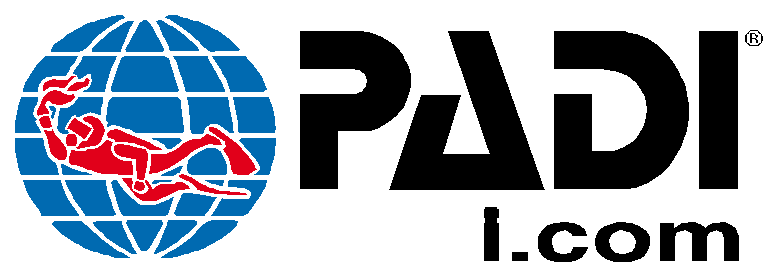 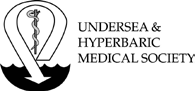 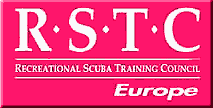 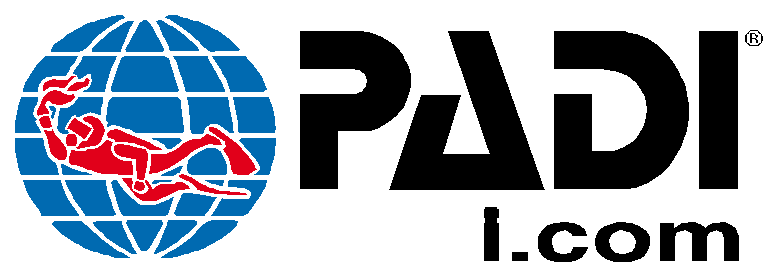 MEDISCHE VERKLARING - DOSSIER VAN DE DEELNEMER(Vertrouwelijke informatie)S.v.p. zorgvuldig lezen alvorens te ondertekenen.Dit is een verklaring waarin je geïnformeerd wordt over de mogeli- jke gevaren die bij het persluchtduiken kunnen optreden en over het gedrag dat van je vereist wordt gedurende je duikopleiding. Jouw handtekening onderaan deze verklaring is vereist om deel te kunnen nemen aan deze duikopleiding die wordt gegeven door:Instructeur  VERANTW. OPLEIDING	 en Divecenter   DUIKCENTRUM IDS 798131	 Gevestigd in           AALST                  Land  BELGIUM	Lees en bespreek deze verklaring voordat je hem ondertek-end. Je moet het deel “Medische Verklaring”, dat tevens medische vragen bevat, volledig invullen om aan de duikopleiding te mogen meedoen. Als je nog minderjarig bent, moet deze verklaring tevens door een van je ouders of je voogd ondertekend worden.Duiken is een opwindende en inspannende activiteit. Als je alles goed uitvoert en de juiste technieken gebruikt is het relatief veilig. Als je je echter niet houdt aan de voorgeschreven veiligheids procedures er een verhoogd risico.Om veilig te kunnen duiken kun je beter geen extreem over- gewicht of een slechte conditie hebben. Onder bepaalde omstan-Medische vragen voor het duikenAan de deelnemer: Het doel van deze medische vragen is om na te gaan of je door een arts moet worden onderzocht voordat je deelneemt aaneen duikopleiding. Een positief antwoord op één van de vragen houdt niet noodzakelijkerwijs in dat je niet mag duiken. Een positief antwoord betek- ent dat er een lichamelijke conditie bestaat die jouw veiligheid onderwater zou kunnen beïnvloeden tijdens het duiken en dat je advies moet vragen aan een arts alvorens aan duikactiviteiten deel te nemen.                Zou je zwanger kunnen zijn of probeer je dit te worden?digheden kan het duiken zeer inspannend zijn. Je ademhalings- en bloed circulatie systeem moeten in goede conditie zijn. Alle luchthoudende holtes in je lichaam moeten normaal en gezondzijn. Iemand met een hartaandoening, een verkoudheid of verstopte luchtwegen, epilepsie, een ernstig medisch probleem, of iemand die onder invloed is van alcohol of drugs mag niet duiken. Wanneer je astma, hartproblemen of een andere chronische medische aandoe- ning hebt, of wanneer je regelmatig medicamenten inneemt, dan dien je een arts en je instructeur te raadplegen alvorens aan dit programma deel te nemen en daarna regelmatig een controle van de geschiktheid voor het duiken te laten uitvoeren. Je zult van je instructeur de belangrijk veiligheidregels over het ademen en klaren tijdens het duiken leren. Het verkeerd gebruiken van persluchtap- paratuur kan ernstige verwondingen tot gevolg hebben. Om het veilig te kunnen gebruiken, moet je voldoende geïnstrueerd zijn in het gebruik ervan onder directe supervisie van een gekwalificeerde instructeur.Als je vragen hebt over deze “Medische Verklaring” of over het deel met medische vragen, neem dit dan door met je instructeur voordat je deze verklaring tekent.Beantwoord de volgende vragen van je medische achtergrond (verleden of heden) met JA of NEE. Als je ergens niet zeker van bent, vul dan JA in. Als één van de beweringen op jouw van toepassing is, dan moeten we je vragen om naar een arts te gaan voordat je aan het perslucht duiken deelneemt. Jouw instructeur zal je de RSTC medische verklaring en richtlijnen voor de duik keuring meegeven voor je arts.bewustzijn)?                Neem je momenteel medicijnen in op recept? (uitzondering         	anticonceptie en ter voorkoming van malaria)                Ben je ouder dan 45 jaar en kun je één of meer van de                	volgende beweringen met ja beantwoorden?Regelmatig of ernstig last van bewegingsziekten (zeeziekte, wagenziekte, etc.)?Uitdroging of dysenterie, waarvoor medische behandeling nodig is Ik rook pijp, sigaren of sigaretten Ik heb een hoog cholestorol gehalte In mijn familie komen GEEN hartaanvallen beroertes voor                Enige vorm van duikongevallen of decompressieziekte?                Onmogelijkheid om een gemiddelde inspanning te leveren(bv. 1600 meter lopen in 1Ik sta momenteel NIET onder medische behandelingIn de laatste 5 jaar hoofdletsel met verlies van bewustzijn?  Ik heb een hoge bloeddruk                Herhaalde problemen met de rug? lIk heb suikerziekte - ook wanneer dit uitsluitend met             	Een operatie aan rug of wervelkolom?dieet gereguleerd wordtHeb je ooit last gehad of heb je momenteel... 	 Astma, of piepen bij het ademen, of piepen na een inspan- ning? 	 Regelmatig of ernstige aanvallen van hooikoorts of een aller- gie?                Regelmatig verkouden, sinusitis of bronchites?                Enige vorm van een longziekte?                Pneumathorax (ingeklapte long)? 	 Andere aandoening aan de borstkas of operatie aan de borstkas? 	 Gedragsstoornissen, geestelijke of psychologische proble- men (paniekaanvallen, engte- of ruimtevrees)? 	 Epilepsie, toevallen, stuiptrekkingen of neem je medicijnen om die te voorkomen? 	 Regelmatig terugkerende migraine of neem je medicijnen om die te voorkomen?               Black-outs of flauwvallen (volledig/ gedeeltelijk verlies van                Suikerziekte? 	 Rug-, arm- of beenproblemen na een operatie, verwonding of breuk? 	 Hoge bloeddruk of neem je medicijnen om je bloeddruk onder controle te houden?                Enige hartkwaal?                Hartaanval?                Angina, operatie aan bloedvaten?                Operatie aan de bijholten?Ooraandoening of operatie, gerhoorverlies of evenwicht- sproblemen?Regelmatig terugkerende oorproblemen?                Bloedingen of andere bloed aandoeningen?Hernia?                Maagzweer of maagzweeroperatie?Een colostomie of ileostomie? 	 Gebruik van verdovende middelen of een behandeling daar- voor, of alcoholisme in de afgelopen 5 jaar?De informatie die ik heb gegeven over mijn medische geschiedenis is naar mijn beste weten correct. Ik accepteer de verantwoordelijkheid voor het achterhouden van informatie over mijn huidige medische toestand en mijn medische verleden.Handtekening                                                     Datum                     Handtekening van ouders     